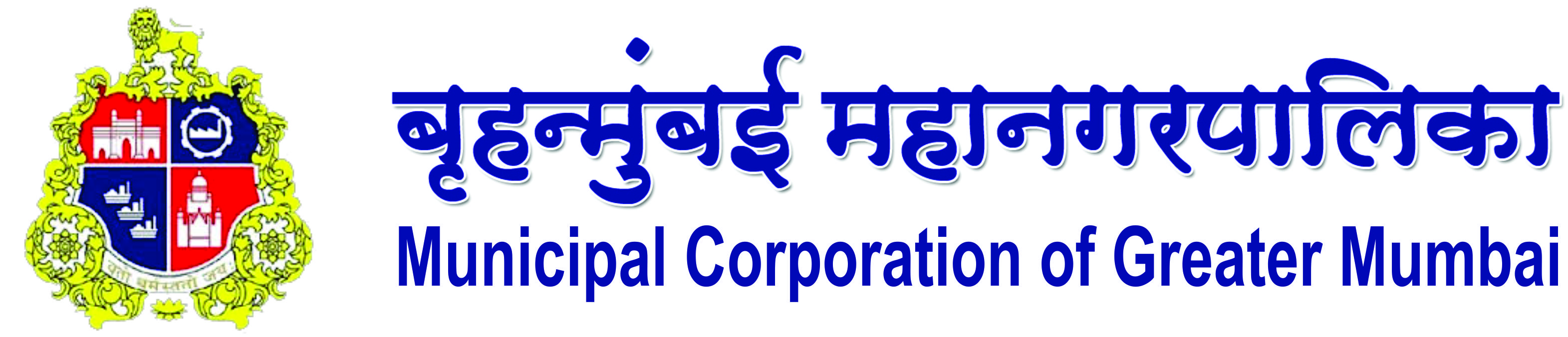 DEPARTMENT OF PHYSIOLOGY,HBT MEDICAL COLLEGE, DR. R. N. COOPER MUNICIPAL GENERAL HOSPITAL, JUHU, MUMBAI – 400056PRACTICAL TIMETABLE:  December 2023  Practical time:- 1.30 pm to 4.00 pmDEPARTMENT OF PHYSIOLOGY,HBT MEDICAL COLLEGE, DR. R. N. COOPER MUNICIPAL GENERAL HOSPITAL, JUHU, MUMBAI – 400056PRACTICAL TIMETABLE: January 2024   Practical time:- 1.30 pm to 4.00 pmDEPARTMENT OF PHYSIOLOGY,HBT MEDICAL COLLEGE, DR. R. N. COOPER MUNICIPAL GENERAL HOSPITAL, JUHU, MUMBAI – 400056PRACTICAL TIMETABLE:  February & March 2023  Practical time:- 1.30 pm to 4.00 pmDateBatchRoll NoVenueTeacherTopic01.12.23B68-134Demo-2Dr. MuktaDr. PankajSpirometry & Peak Expiratory flow rate(PEFR)01.12.23A234-67Hemat LabDr. HariDr. JayDetermination of total RBC count.01.12.23A11-33Clinical labDr. AishwaryaDr. NikhilClinical Examination of CVS.04.12.23B68-134Clinical LabDr. HariDr. JayClinical Examination of RS04.12.23C135-200Experimental LabDr. PragatiNormal Cardiogram and effect of temperature on  frog’s Heart06.12.23Holiday (Mahaparinirvan din)Holiday (Mahaparinirvan din)Holiday (Mahaparinirvan din)Holiday (Mahaparinirvan din)Holiday (Mahaparinirvan din)08.12.23A1 – 67Clinical LabDr. AishwaryaDr. NikhilClinical Examination of RS08.12.23B68-134Experimental LabDr. PankajNormal Cardiogram and effect of temperature on  frog’s Heart11.12.23C135-200Demo-2Dr. PragatiProperties of cardiac muscle I&II and Revision of skeletal muscle graph 11.12.23B168 -100Hemat LabDr. AditiDetermination of blood group and Revision11.12.23B2101 -134Clinical labDr. SarikaDr. HariClinical examination of abdominal system and Revision13.12.231.30 pm to 4.00 pmC135-200Demo-2Dr. PragatiProperties of cardiac muscle I&II and Revision of skeletal muscle graph 13.12.231.30 pm to 4.00 pmB168 -100Hemat LabDr. AditiDetermination of blood group and Revision13.12.231.30 pm to 4.00 pmB2101 -134Clinical labDr. SarikaDr. HariClinical examination of abdominal system and Revision15.12.231.30 pm to 4.00 pmA1 - 67Demo-2Dr. AditiProperties of cardiac muscle I&II and Revision of skeletal muscle graph 15.12.231.30 pm to 4.00 pmC1135 -168Hemat LabDr. JayDr. shilpiDetermination of blood group and Revision15.12.231.30 pm to 4.00 pmC2169 -200Clinical labDr. HariDr. AishwaryaClinical examination of abdominal system and Revision18.12.231.30 pm to 4.00 pmB68-134Demo-2Dr. PankajProperties of cardiac muscle I&II and Revision of skeletal muscle graph 18.12.231.30 pm to 4.00 pmA11-33Hemat LabDr. ShilpiDetermination of blood group and Revision18.12.231.30 pm to 4.00 pmA234-67Clinical labDr. AishwaryaDr. NikhilClinical examination of abdominal system and Revision20.12.231.30 pm to 4.00 pmC135-200Demo-2Dr. PragatiProperties of cardiac muscle III and Revision  20.12.231.30 pm to 4.00 pmB2101-134Hemat LabDr. AditiDetermination of blood group and Revision20.12.231.30 pm to 4.00 pmB168-100Clinical labDr. HariDr. AishwaryaClinical examination of abdominal system and Revision22.12.23Morning 10 am to 12.30 PmA1-67Demo-2Dr. AditiProperties of cardiac muscle III and Revision  22.12.23Morning 10 am to 12.30 PmC2169-200Hemat LabDr. JayDr. shilpiDetermination of blood group and Revision22.12.23Morning 10 am to 12.30 PmC1135-168Clinical labDr. HariDr. AishwaryaClinical examination of abdominal system and Revision22.12.231.30 pm to 4.00 pmB68-134Demo-2Dr. PankajProperties of cardiac muscle III and Revision  22.12.231.30 pm to 4.00 pmA234-67Hemat LabDr. ShilpiDetermination of blood group and Revision22.12.231.30 pm to 4.00 pmA11-33Clinical labDr. SarikaDr. NikhilClinical examination of abdominal system and Revision25.12.23Holiday (Khrismas)Holiday (Khrismas)Holiday (Khrismas)Holiday (Khrismas)Holiday (Khrismas)26.12.23 to 29.12.231St Terminal Theory Exam1St Terminal Theory Exam1St Terminal Theory Exam1St Terminal Theory Exam1St Terminal Theory ExamDateBatchRoll NoVenueTeacherTopic2.1.24 to 5.1.242.1.24 to 5.1.241st Terminal Practical Exam(Batch 23-24)1st Terminal Practical Exam(Batch 23-24)1st Terminal Practical Exam(Batch 23-24)1st Terminal Practical Exam(Batch 23-24)08.01.24C135-200Experimental LabDr. MuktaNervous Regulation of Heart, Vegal escape, Effect of Various drugs on cardiac muscle08.01.24B168 -100Hemat LabDr. JayDetermination of Bleeding time & Coagulation time 08.01.24B2101 -134Clinical labDr. AditiDr. HariClinical Examination of higher functions & Certification of  skill -CVS10.01.24A1 - 67Experimental LabDr. PankajNervous Regulation of Heart, Vegal escape, Effect of Various drugs on cardiac muscle10.01.24C1135 -168Hemat LabDr. SarikaDetermination of Bleeding time & Coagulation time 10.01.24C2169 -200Clinical labDr. HariDr. AishwaryaClinical Examination of higher functions & Certification of  skill -CVS12.01.24B68-134Experimental LabDr. PankajNervous Regulation of Heart, Vegal escape, Effect of Various drugs on cardiac muscle12.01.24A11-33Hemat LabDr. ShilpiDetermination of Bleeding time & Coagulation time 12.01.24A234-67Clinical labDr. NikhilDr. AishwaryaClinical Examination of higher functions & Certification of  skill -CVS15.01.24C135-200Experimental LabDr. MuktaDr. NikhilEffect of Various ions on cardiac muscle & Demonstration of ESR & PCV15.01.24B2101-134Hemat LabDr. JayDetermination of Bleeding time & Coagulation time 15.01.24B168-100Clinical labDr. AditiDr. AishwaryaClinical Examination of higher functions & Certification of  skill -CVS17.01.24A1-67Experimental LabDr. AishwaryaEffect of Various ions on cardiac muscle & Demonstration of ESR & PCV17.01.24C2169-200Hemat LabDr. SarikaDetermination of Bleeding time & Coagulation time 17.01.24C1135-168Clinical labDr. HariDr. AditiClinical Examination of higher functions & Certification of  skill -CVS19.01.24B68-134Experimental LabDr. PragatiEffect of Various ions on cardiac muscle & Demonstration of ESR & PCV19.01.24A234-67Hemat LabDr. NikhilDetermination of Bleeding time & Coagulation time 19.01.24A11-33Clinical labDr. HariDr. ShilpiClinical Examination of higher functions & Certification of  skill -CVS22.01.24Holiday Holiday Holiday Holiday Holiday 24.01.24C135-200Experimental LabDr. PankajElectrocardiography, Calculation of HR,PR intern CO,SV, CI24.01.24B68 -134Hemat LabDr. AditiDetermination  of DLC I26.01.24Holiday (Republic day)Holiday (Republic day)Holiday (Republic day)Holiday (Republic day)Holiday (Republic day)29.01.24A1 – 67Experimental LabDr. PragatiElectrocardiography, Calculation of HR,PR intern CO,SV, CI29.01.24C135 -200Hemat LabDr.HariDetermination  of DLC I31.01.24B68-134Experimental LabDr. MuktaElectrocardiography, Calculation of HR,PR intern CO,SV, CI31.01.24A1-67Hemat LabDr. AishwaryaDetermination  of DLC IDateBatchRoll NoVenueTeacherTopic02.02.24(Fri.)C135-200Experimental LabDr. BhaktiCardiopulmonary Cerebral resuscitation02.02.24(Fri.)B168 -100Hemat LabDr. JayDetermination  of DLC II02.02.24(Fri.)B2101 -134Clinical labDr. AditiDr. HariClinical Examination of sensory system & certifiable skill RS. 05.02.24(Mon)A1 - 67Experimental LabDr. PragatiCardiopulmonary Cerebral resuscitation05.02.24(Mon)C1135 -168Hemat LabDr. AditiDetermination  of DLC II05.02.24(Mon)C2169 -200Clinical labDr. HariDr. AishwaryaClinical Examination of sensory system & certifiable skill RS. 07.02.24(Wed)B68-134Experimental LabDr. HarshitaCardiopulmonary Cerebral resuscitation07.02.24(Wed)A11-33Hemat LabDr. ShilpiDetermination  of DLC II07.02.24(Wed)A234-67Clinical labDr. AishwaryaDr. NikhilClinical Examination of sensory system & certifiable skill RS. 09.02.24(Fri.)C135-200Experimental LabDr. PragatiCardiopulmonary efficiency test09.02.24(Fri.)B2101-134Hemat LabDr. JayDetermination  of DLC II09.02.24(Fri.)B168-100Clinical labDr. AditiDr. HariClinical Examination of sensory system & certifiable skill RS.12.02.24(Mon)A1-67Experimental LabDr. MuktaCardiopulmonary efficiency test12.02.24(Mon)C2169-200Hemat LabDr. AditiDetermination  of DLC II12.02.24(Mon)C1135-168Clinical labDr. HariDr. AishwaryaClinical Examination of sensory system & certifiable skill RS.14.02.24(Wed)B68-134Experimental LabDr. HarshitaCardiopulmonary efficiency test14.02.24(Wed)A234-67Hemat LabDr. NikhilDetermination  of DLC II14.02.24(Wed)A11-33Clinical labDr. AishwaryaDr. ShilpiClinical Examination of sensory system & certifiable skill RS.16.02.24(Fri)B68-134Clinical LabDr. Aditi, Dr. Hari, Dr. AishwaryaClinical Examination of Motor system-I 16.02.24(Fri)C135-200Demo-2Dr. Harshita, Dr. Jay, Dr. Nikhil, Dr. PankajACTOM module-1.219.02.24 (Mon)19.02.24 (Mon)Holiday (shivjayanti)Holiday (shivjayanti)Holiday (shivjayanti)Holiday (shivjayanti)21,23 & 26.02.2421,23 & 26.02.24Community Medicine DepartmentCommunity Medicine DepartmentCommunity Medicine DepartmentCommunity Medicine Department28.02.24(Wed)C135-200Clinical LabDr. Hari, Dr. Aishwarya, Dr. JayClinical Examination of Motor system-I 28.02.24(Wed)A1 – 67Demo-2Dr. Pragati, Dr. Harshita, Dr. Pankaj, Dr. JayACTOM module-1.201.03.24(Fri)A1 – 67Clinical LabDr. Nikhil, Dr. Shilpi, Dr. JayClinical Examination of Motor system-I 01.03.24(Fri)B68-134Demo-2Dr. Pragati, Dr. Hari, Dr. Pankaj, Dr. AishwaryaACTOM module-1.204.03.24 to 14.03.2404.03.24 to 14.03.242nd Terminal Theory & Practical Exam, Batch 2023-242nd Terminal Theory & Practical Exam, Batch 2023-242nd Terminal Theory & Practical Exam, Batch 2023-242nd Terminal Theory & Practical Exam, Batch 2023-2415.03.24(Fri)B68-134Clinical LabDr. Aditi, Dr. HariClinical Examination of Motor system-II15.03.24(Fri)C135-200Demo-2Dr. Pragati, Aishwarya, Dr. Pankaj, Dr. JaySVL  Lab activity -BLS on adult & infant (40M)18.03.24(Mon)C135-200Clinical LabDr. Hari, Dr. Aishwarya, Clinical Examination of Motor system-II18.03.24(Mon)A1 – 67Demo-2Dr. Harshita, Dr. Nikhil, Dr. Shilpi, Dr. JaySVL  Lab activity -BLS on adult & infant (40M)20.03.24(Wed)A1 – 67Clinical LabDr. Nikhil, Dr. Shilpi, Dr. JayClinical Examination of Motor system-II20.03.24(Wed)B68-134Demo-2Dr. Pragati, Dr. Harshita, Dr.Aishwarya, Dr. PankajSVL  Lab activity -BLS on adult & infant (40M)22.03.24(Fri)B68-134Clinical LabDr. Aditi, Dr. Hari, Dr. AishwaryaClinical Examination eyes& Cranial nerve II,III,IV,VI22.03.24(Fri)C135-200Demo-2Dr. PragatiPlatelets anemia and blood indices, Calculation of dead space and dyspnoeic  index 25.03.24 (Mon)25.03.24 (Mon)Holiday (Dhulivandan)Holiday (Dhulivandan)Holiday (Dhulivandan)Holiday (Dhulivandan)27.03.24(Wed)C135-200Clinical LabDr. Hari, Dr. Aishwarya, Dr. JayClinical Examination eyes& Cranial nerve II,III,IV,VI27.03.24(Wed)A1 – 67Demo-2Dr. HarshitaPlatelets anemia and blood indices, Calculation of dead space and dyspnoeic  index 29.03.24 (Fri)29.03.24 (Fri)Holiday (Good Friday)Holiday (Good Friday)Holiday (Good Friday)Holiday (Good Friday)01.04.24(Mon)A1 – 67Clinical LabDr. Nikhil, Dr. Shilpi, Dr. JayClinical Examination eyes& Cranial nerve II,III,IV,VI01.04.24(Mon)B68-134Demo-2Dr. PankajPlatelets anemia and blood indices, Calculation of dead space and dyspnoeic  index 